ИВАНОВСКАЯ ОБЛАСТЬ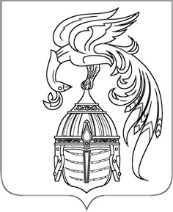 АДМИНИСТРАЦИЯ ЮЖСКОГО МУНИЦИПАЛЬНОГО РАЙОНАПОСТАНОВЛЕНИЕот __________________ №________-пг. ЮжаО внесении изменений в муниципальную программу «Экономическое развитие Южского муниципального района», утвержденную постановлением Администрации Южского муниципального района от 29.12.2017 № 1357-пВ соответствии со статьей 179 Бюджетного кодекса Российской Федерации, постановлением Администрации Южского муниципального района от 19.10.2016 № 680-п «Об утверждении Порядка разработки, реализации и оценки эффективности муниципальных программ Южского муниципального района и Южского городского поселения и отмене постановлений Администрации Южского муниципального района                           от 02.09.2013 № 719-п и Администрации Южского городского поселения           от 06.09.2013 № 490», решением Совета Южского муниципального района от 24.11.2023 № 94  «О бюджете Южского муниципального района на 2023 год  на плановый период 2024 и 2025 годов», Администрация  Южского  муниципального  района  п о с т а н о в л я е т:1. Внести в муниципальную программу «Экономическое развитие Южского муниципального района» (далее – Программа), утвержденную постановлением Администрации Южского муниципального района                              от 29.12.2017 г. № 1357-п, следующие изменения:1.1. Строку девятую таблицы раздела 1 «Паспорт муниципальной программы Южского муниципального района» Программы изложить в следующей редакции:1.2. В подпрограмме «Развитие малого и среднего предпринимательства» (далее – Подпрограмма), являющейся приложением 1 к Программе: - строку седьмую таблицы раздела 1 «Паспорт подпрограммы муниципальной программы Южского муниципального района» Подпрограммы изложить в следующей редакции:- таблицу раздела 4 «Ресурсное обеспечение мероприятий подпрограммы, руб.» Подпрограммы изложить в следующей редакции:4. Ресурсное обеспечение подпрограммы, рублей1.2. В подпрограмме «Обеспечение финансирования работ по формированию земельных участков на территории Южского муниципального района» (далее – Подпрограмма), являющейся приложением 2 к Программе: - строку седьмую таблицы раздела 1 «Паспорт подпрограммы муниципальной программы Южского муниципального района» Подпрограммы изложить в следующей редакции:- таблицу раздела 4 «Ресурсное обеспечение мероприятий подпрограммы, руб.» Подпрограммы изложить в следующей редакции:«4. Ресурсное обеспечение мероприятий подпрограммы, руб.1.3. В подпрограмме «Обеспечение финансирования работ по оформлению прав собственности Южского муниципального района на недвижимое имущество и его инвентаризации» (далее – Подпрограмма), являющейся приложением 3 к Программе: - строку седьмую таблицы раздела 1 «Паспорт подпрограммы муниципальной программы Южского муниципального района» Подпрограммы изложить в следующей редакции:- таблицу раздела 4 «Ресурсное обеспечение мероприятий подпрограммы, руб.» Подпрограммы изложить в следующей редакции:4. Ресурсное обеспечение мероприятий подпрограммы, руб.1.4. В подпрограмме «Обеспечение финансирования работ по внесению изменений в документы территориального планирования и градостроительного зонирования сельских поселений Южского муниципального района Ивановской области» (далее – Подпрограмма), являющейся приложением 5 к Программе: - строку седьмую таблицы раздела 1 «Паспорт подпрограммы муниципальной программы Южского муниципального района» Подпрограммы изложить в следующей редакции:- таблицу раздела 4 «Ресурсное обеспечение мероприятий подпрограммы, руб.» Подпрограммы изложить в следующей редакции:«4. Ресурсное обеспечение мероприятий подпрограммы, руб.2. Опубликовать настоящее постановление в официальном издании «Правовой Вестник Южского муниципального района» и разместить на официальном сайте Южского муниципального района в информационно-телекоммуникационной сети «Интернет».Глава Южского муниципального района                                  В.И.Оврашко«Объемы ресурсного обеспечения программыОбщий объем бюджетных ассигнований: 2018 год – 1 619 986,22 руб., 2019 год – 1 684 000,00 руб.,2020 год – 1 101 000,00 руб.,2021 год – 731 856,43 руб.,2022 год – 2 836 987,74 руб.,2023 год – 5 631 851,48 руб.,2024 год – 1 235 736,24 руб.,2025 год – 1 255 002,77 руб. - бюджет Южского муниципального района:2018 год – 1 619 986,22 руб., 2019 год – 1 684 000,00 руб.,2020 год – 905 468,26 руб.,2021 год – 575 436,43 руб.,2022 год – 1 649 000,00 руб.;2023 год – 1 084 553,80 руб.,2024 год – 1 060 767,36 руб.,2025 год – 1 060 960,03 руб. -областной бюджет:2018 год − 0,00 руб.,2019 год − 0,00 руб.,  2020 год − 195 531,74 руб.,2021 год – 156 420,00 руб.,2022 год – 1 187 987,74 руб.,2023 год – 4 522 947,18 руб.,2024 год – 12 247,82 руб.;2025 год – 13 582,99 руб.- федеральный бюджет:2018 год − 0,00 руб.,2019 год − 0,00 руб.,  2020 год – 0,00 руб.,2021 год – 0,00 руб.,2022 год – 0,00 руб.,2023 год – 24 350,50 руб.;2024 год – 162 721,06 руб.;2025 год – 180 459,75 руб.»«Объемы ресурсного обеспечения подпрограммыОбщий объем бюджетных ассигнований:2018 год – 135 000,00 руб.,2019 год – 0,00 руб.,2020 год – 0,00 руб.,2021 год -  9 100,00 руб.,2022 год – 135 000,00 руб.;2023 год – 0,00 руб.;2024 год – 135 000,00 руб.;2025 год – 135 000,00 руб. - бюджет Южского муниципального района:2018 год – 135 000,00 руб.,2019 год – 0,00 руб.,2020 год – 0,00 руб.,2021 год -  9 100,00 руб.,2022 год – 135 000,00 руб.;2023 год – 0,00 руб.;2024 год – 135 000,00 руб.;2025 год – 135 000,00 руб.«№ п/пНаименование мероприятия/ источник ресурсного обеспеченияИсполнитель2018год2019год 2020 год2021год2022год2023 год2024год2024годПодпрограмма, всегоПодпрограмма, всегоПодпрограмма, всего135000,000,000,009 100,00135000,000,00135000,00135000,00бюджетные ассигнования:бюджетные ассигнования:бюджетные ассигнования:135000,000,000,009 100,00135000,000,00135000,00135000,00-областной бюджет-областной бюджет-областной бюджет********-федеральный бюджет-федеральный бюджет-федеральный бюджет********-бюджет Южского муниципального района-бюджет Южского муниципального района-бюджет Южского муниципального района135000,000,000,009 100,00135000,000,00135000,00135000,001. Основное мероприятие «Поддержка малого и среднего предпринимательства»1. Основное мероприятие «Поддержка малого и среднего предпринимательства»Администрация Южского муниципального района в лице отдела экономического развития, торговли и сельского хозяйства, КУМИ администрации Южского муниципального района Ивановской области135000,000,000,009 100,00135000,000,00135000,00135000,00бюджетные ассигнования:бюджетные ассигнования:Администрация Южского муниципального района в лице отдела экономического развития, торговли и сельского хозяйства, КУМИ администрации Южского муниципального района Ивановской области135000,000,000,009 100,00135000,000,00135000,00135000,00-бюджет Южского муниципального районаАдминистрация Южского муниципального района в лице отдела экономического развития, торговли и сельского хозяйства, КУМИ администрации Южского муниципального района Ивановской области135000,000,000,009 100,00135000,000,00135000,00135000,001.1.Субсидирование части затрат субъектов малого и среднего предпринимательства по аренде выставочных площадей для участия в выставочно-ярморочных мероприятияхАдминистрация Южского муниципального района в лице отдела экономического развития, торговли и сельского хозяйства20 000,000,000,000,0020 000,000,0020 000,0020 000,001.1.бюджетные ассигнованияАдминистрация Южского муниципального района в лице отдела экономического развития, торговли и сельского хозяйства20 000,000,000,000,0020 000,000,0020 000,0020 000,001.1.бюджет Южского муниципального районаАдминистрация Южского муниципального района в лице отдела экономического развития, торговли и сельского хозяйства20 000,000,000,000,0020 000,000,0020 000,0020 000,001.2.Субсидирование части затрат субъектов малого и среднего предпринимательства и организаций, образующих инфраструктуру поддержки субъектов малого и среднего предпринимательства в сфере образованияАдминистрация Южского муниципального района в лице отдела экономического развития, торговли и сельского хозяйства45 000,000,000,000,0045 000,000,0045000,0045000,001.2.бюджетные ассигнованияАдминистрация Южского муниципального района в лице отдела экономического развития, торговли и сельского хозяйства45 000,000,000,000,0045 000,000,0045 000,0045000,001.2.бюджет Южского муниципального районаАдминистрация Южского муниципального района в лице отдела экономического развития, торговли и сельского хозяйства45 000,000,000,000,0045 000,000,0045 000,0045000,001.3.Субсидирование части затрат субъектов малого и среднего предпринимательства, связанных с оплатой услуг по сертификацииАдминистрация Южского муниципального района в лице отдела экономического развития, торговли и сельского хозяйства25 000,000,000,009 100,0025 000,000,0025 000,0025000,001.3.бюджетные ассигнованияАдминистрация Южского муниципального района в лице отдела экономического развития, торговли и сельского хозяйства25 000,000,000,009 100,0025 000,000,0025 000,0025000,001.3.бюджет Южского муниципального районаАдминистрация Южского муниципального района в лице отдела экономического развития, торговли и сельского хозяйства25 000,000,000,009 100,0025 000,000,0025 000,0025 000,001.4.Субсидирование части затрат субъектов малого и среднего предпринимательства, осуществляющих сельскохозяйственную деятельность, связанных с приобретением сельскохозяйственной техники и оборудования Администрация Южского муниципального района в лице отдела экономического развития, торговли и сельского хозяйства45 000,000,000,000,0045 000,000,0045 000,0045000,001.4.бюджетные ассигнованияАдминистрация Южского муниципального района в лице отдела экономического развития, торговли и сельского хозяйства45 000,000,000,000,0045 000,000,0045 000,0045000,001.4.бюджет Южского муниципального районаАдминистрация Южского муниципального района в лице отдела экономического развития, торговли и сельского хозяйства45 000,000,000,000,0045 000,000,0045 000,0045000,001.5.Имущественная поддержка субъектов малого и среднего предпринимательства и организаций, образующих инфраструктуру поддержки субъектов малого и среднего предпринимательства, а также физических лиц, не являющихся индивидуальными предпринимателями и применяющие специальный налоговый режим «налог на профессиональный доход»Администрация Южского муниципального района в лице отдела экономического развития, торговли и сельского хозяйства,КУМИ администрации Южского муниципального района Ивановской области********1.5.бюджетные ассигнованияАдминистрация Южского муниципального района в лице отдела экономического развития, торговли и сельского хозяйства,КУМИ администрации Южского муниципального района Ивановской области********1.5.-областной бюджетАдминистрация Южского муниципального района в лице отдела экономического развития, торговли и сельского хозяйства,КУМИ администрации Южского муниципального района Ивановской области********1.5.-федеральный бюджетАдминистрация Южского муниципального района в лице отдела экономического развития, торговли и сельского хозяйства,КУМИ администрации Южского муниципального района Ивановской области********1.5.бюджет Южского муниципального районаАдминистрация Южского муниципального района в лице отдела экономического развития, торговли и сельского хозяйства,КУМИ администрации Южского муниципального района Ивановской области********1.6.Стимулирование деятельности в сфере промышленностиАдминистрация Южского муниципального района в лице отдела экономического развития, торговли и сельского хозяйства,КУМИ администрации Южского муниципального района Ивановской области********1.6.бюджетные ассигнованияАдминистрация Южского муниципального района в лице отдела экономического развития, торговли и сельского хозяйства,КУМИ администрации Южского муниципального района Ивановской области********1.6.-областной бюджетАдминистрация Южского муниципального района в лице отдела экономического развития, торговли и сельского хозяйства,КУМИ администрации Южского муниципального района Ивановской области********1.6.-федеральный бюджетАдминистрация Южского муниципального района в лице отдела экономического развития, торговли и сельского хозяйства,КУМИ администрации Южского муниципального района Ивановской области********1.6.бюджет Южского муниципального районаАдминистрация Южского муниципального района в лице отдела экономического развития, торговли и сельского хозяйства,КУМИ администрации Южского муниципального района Ивановской области*******1.7.Предоставление информационно-консультационной поддержки субъектам деятельности в сфере промышленностиАдминистрация Южского муниципального района в лице отдела экономического развития, торговли и сельского хозяйства,КУМИ администрации Южского муниципального района Ивановской области********1.7.бюджетные ассигнованияАдминистрация Южского муниципального района в лице отдела экономического развития, торговли и сельского хозяйства,КУМИ администрации Южского муниципального района Ивановской области********1.7.-областной бюджетАдминистрация Южского муниципального района в лице отдела экономического развития, торговли и сельского хозяйства,КУМИ администрации Южского муниципального района Ивановской области********1.7.-федеральный бюджетАдминистрация Южского муниципального района в лице отдела экономического развития, торговли и сельского хозяйства,КУМИ администрации Южского муниципального района Ивановской области********1.7.бюджет Южского муниципального районаАдминистрация Южского муниципального района в лице отдела экономического развития, торговли и сельского хозяйства,КУМИ администрации Южского муниципального района Ивановской области********«Объемы ресурсного обеспечения подпрограммыОбщий объем бюджетных ассигнований:2018 год – 849 166,67 руб.,2019 год – 1 010 000,00 руб.,2020 год – 545 000,00 руб.,2021 год − 432 415,14 руб.;2022 год – 260 000,00 руб.,2023 год – 740 919,31 руб.;2024 год − 546 736,24 руб.;2025 год – 566 002,77 руб.- бюджет Южского муниципального района:2018 год – 849 166,67 руб.,2019 год – 1 010 000,00 руб.,2020 год – 349 468,26 руб.,2021 год – 275 995,14 руб.;2022 год – 260 000,00 руб.,2023 год – 647 564,48 руб.;2024 год – 371 767,36 руб.;2025 год – 371 960,03 рубл.- областной бюджет:2018 год − 0,00 руб.,2019 год − 0,00 руб.,  2020 год − 195 531,74 руб.,2021 год – 156 420,00 руб.,2022 год − 0,00 руб.,2023 год – 69 004,33 руб.;2024 год – 12 247,82 руб.;2025 год – 13 582,99 руб.- федеральный бюджет:2018 год − 0,00 руб.,2019 год − 0,00 руб.,  2020 год − 195 531,74 руб.,2021 год – 156 420,00 руб.,2022 год − 0,00 руб.,2023 год – 24 350,50 руб.;2024 год – 162 721,06 руб.;2025 год – 180 459,75 рубл.»«№ п/пНаименование мероприятия/ источник ресурсного обеспеченияИсполнитель2018 год2019 год2020 год2021 год2022 год2023 год2024 год2025 годПодпрограмма, всего:Подпрограмма, всего:Подпрограмма, всего:Подпрограмма, всего:Подпрограмма, всего:Подпрограмма, всего:Бюджетные ассигнованияБюджетные ассигнования849166,671010000,00545000,00432 415,14260 000,00740 919,31546 736,24566 002,77- Бюджет Южского муниципального района- Бюджет Южского муниципального района849166,671010000,00349468,26275 995,14260 000,00647 564,48371 767,36371 960,03- Областной бюджет- Областной бюджет0,000,00195531,74156 420,000,0069 004,3312 247,8213 582,99- Федеральный бюджет- Федеральный бюджет0,000,000,000,000,0024 350,50162 721,06180 459,751.Основное мероприятие «Управление и распоряжение земельными ресурсами»1.Основное мероприятие «Управление и распоряжение земельными ресурсами»КУМИ администрации Южского муниципального района Ивановской области849166,671010000,00545000,00432 415,14260 000,00740 919,31546 736,24566 002,77Бюджетные ассигнованияБюджетные ассигнованияКУМИ администрации Южского муниципального района Ивановской области849166,671010000,00545000,00432 415,14260 000,00740 919,31546 736,24566 002,77-Бюджет Южского муниципального района-Бюджет Южского муниципального районаКУМИ администрации Южского муниципального района Ивановской области849166,671010000,00349468,26275 995,14260 000,00647 564,48371 767,36371 960,03-Областной бюджет-Областной бюджетКУМИ администрации Южского муниципального района Ивановской области0,000,00195531,74156 420,000,0069 004,3312 247,8213 582,99- Федеральный бюджет- Федеральный бюджетКУМИ администрации Южского муниципального района Ивановской области0,000,000,000,000,0024 350,50162 721,06180 459,751.1Организация проведения кадастровых работ  и государственного кадастрового учета земельных участковКУМИ администрации Южского муниципального района Ивановской области475500,000,000,000,000,000,000,000,001.1Бюджетные ассигнованияКУМИ администрации Южского муниципального района Ивановской области475500,000,000,000,000,000,000,000,001.1Бюджет Южского муниципального районаКУМИ администрации Южского муниципального района Ивановской области475500,000,000,000,000,000,000,000,001.2.Организация проведения кадастровых работ в отношении земельных участков Южского муниципального района и проведение топографической съемки участков Южского муниципального районаКУМИ администрации Южского муниципального района Ивановской области0,00660000,00180 000,00124 415,14260 000,00496 867,47211 643,65211 783,631.2.Бюджетные ассигнованияКУМИ администрации Южского муниципального района Ивановской области0,00660000,00180000,00124 415,14260 000,00496 867,47211 643,65211 783,631.2.Бюджет Южского муниципального районаКУМИ администрации Южского муниципального района Ивановской области0,00660000,00180000,00124 415,14260 000,00496 867,47211 643,65211 783,631.3.Проведение комплексных кадастровых работКУМИ администрации Южского муниципального района Ивановской области373666,670,00245000,000,000,000,00100 000,00100 000,001.3.Бюджетные ассигнованияКУМИ администрации Южского муниципального района Ивановской области373666,670,00245000,000,000,00	0,00100 000,00100 000,001.3.- Бюджет Южского муниципального районаКУМИ администрации Южского муниципального района Ивановской области373666,670,0049468,260,000,000,00100 000,00100 000,001.3.- Областной бюджетКУМИ администрации Южского муниципального района Ивановской области0,000,00195531,740,000,000,000,000,001.4.Разработка проектов планировки и межевания территории для проведения комплексных кадастровых работ на территории Южского муниципального районаКУМИ администрации Южского муниципального района Ивановской области0,00350000,00120000,00150 000,000,00150 000,0060 000,0060 000,001.4.Бюджетные ассигнованияКУМИ администрации Южского муниципального района Ивановской области0,0350000,00120000,00150 000,000,00150 000,0060 000,0060 000,001.4.Бюджет Южского муниципального районаКУМИ администрации Южского муниципального района Ивановской области0,0350000,00120000,00150 000,000,00150 000,0060 000,0060 000,001.5Подготовка проектов межевания земельных участков и на проведение кадастровых работ.КУМИ администрации Южского муниципального района Ивановской области0,000,000,000,000,0026 201,84175 092,59194 219,141.5Бюджетные ассигнованияКУМИ администрации Южского муниципального района Ивановской области0,000,000,000,000,0026 201,84175 092,59194 219,141.5- бюджет Южского муниципального районаКУМИ администрации Южского муниципального района Ивановской области0,000,000,000,000,0018,51123,71176,401.5- областной бюджетКУМИ администрации Южского муниципального района Ивановской области0,000,000,000,000,001 832,8312 247,82135 82,991.5- федеральный бюджетКУМИ администрации Южского муниципального района Ивановской области0,000,000,000,000,0024 350,50162 721,06180 459,751.6Проведение кадастровых работ в отношении неиспользуемых земель из состава земель сельскохозяйственного назначения КУМИ администрации Южского муниципального района Ивановской области0,000,000,00158 000,000,0067 850,000,000,001.6Бюджетные ассигнованияКУМИ администрации Южского муниципального района Ивановской области0,000,000,00158 000,000,0067 850,000,000,001.6- бюджет Южского муниципального районаКУМИ администрации Южского муниципального района Ивановской области0,000,000,001 580,000,00678,500,000,001.6- областной бюджетКУМИ администрации Южского муниципального района Ивановской области0,000,000,00156 420,000,0067 171,500,000,00»Объемы ресурсного обеспечения подпрограммыОбщий объем бюджетных ассигнований:2018 год – 310 000,00 руб.,2019 год – 254 000,00 руб.,2020 год – 214 000,00 руб.,2021 год – 264 000,00 руб.;2022 год – 192 000,12 руб.;2023 год -  392 000,00 руб.;2024 год – 254 000,00 руб.2025 год – 254 000,00 руб- бюджет Южского муниципального района:2018 год – 310 000,00 руб.,2019 год – 254 000,00 руб.,2020 год – 214 000,00 руб.,2021 год – 264 000,00 руб.;2022 год – 192 000,12 руб.;2023 год -  392 000,00 руб.;2024 год – 254 000,00 руб.;2025 год – 254 000,00 руб.»№ п/пНаименование мероприятия / источник ресурсного обеспеченияИсполнитель2018 год2019 год2020 год2021 год2022 год2023 год2024 год2025 годПодпрограмма, всего:Подпрограмма, всего:Подпрограмма, всего:Подпрограмма, всего:Подпрограмма, всего:Подпрограмма, всего:Бюджетные ассигнованияБюджетные ассигнованияКУМИ администрации Южского муниципального района Ивановской области310000,00254000,00214000,00264000,00192000,12392000,00254000,00254000,00Бюджет Южского муниципального районаБюджет Южского муниципального районаКУМИ администрации Южского муниципального района Ивановской области310000,00254000,00214000,00264000,00192000,12392000,00254000,00254000,001.Основное мероприятие «Управление и распоряжение имуществом»1.Основное мероприятие «Управление и распоряжение имуществом»КУМИ администрации Южского муниципального района Ивановской области310000,00254000,00214000,00264000,00192000,12392000,00254000,00254000,00Бюджетные ассигнованияБюджетные ассигнованияКУМИ администрации Южского муниципального района Ивановской области310000,00254000,00214000,00264000,00192000,12392000,00254000,00254000,00Бюджет Южского муниципального районаБюджет Южского муниципального районаКУМИ администрации Южского муниципального района Ивановской области310000,00254000,00214000,00264000,00192000,12392000,00254000,00254000,001.1Оценка недвижимости, признание прав и регулирование отношений по муниципальной собственностиКУМИ администрации Южского муниципального района Ивановской области100000,00100000,0060000,0060 000,000,000,000,000,001.1Бюджетные ассигнованияКУМИ администрации Южского муниципального района Ивановской области100000,00100000,0060 000,0060 000,000,000,000,000,001.1Бюджет Южского муниципального районаКУМИ администрации Южского муниципального района Ивановской области100000,00100000,0060 000,0060 000,000,000,000,000,001.2Изготовление технических планов и технических паспортов в отношении объектов капитального строительства КУМИ администрации Южского муниципального района Ивановской области210000,000,000,000,000,000,000,000,001.2Бюджетные ассигнованияКУМИ администрации Южского муниципального района Ивановской области210000,000,000,000,000,000,000,000,001.2Бюджет Южского муниципального районаКУМИ администрации Южского муниципального района Ивановской области210000,000,000,000,000,000,000,000,001.3Изготовление технических планов и технических паспортов в отношении объектов капитального строительства и изготовление актов обследования для снятия с кадастрового учета объектов капитального строительстваКУМИ администрации Южского муниципального района Ивановской области0,00154000,00154000,00204000,0089000,12292000,00154000,00154000,001.3Бюджетные ассигнованияКУМИ администрации Южского муниципального района Ивановской области0,00154000,00154000,00204000,0089000,12292000,00154000,00154000,001.3Бюджет Южского муниципального районаКУМИ администрации Южского муниципального района Ивановской области0,00154000,00154000,00204000,0089000,12292000,00154000,00154000,001.4Оценка имущества, признание прав и регулирование отношений по муниципальной собственностиКУМИ администрации Южского муниципального района Ивановской области0,000,000,000,00100 000,00100 000,00100 000,00100 000,001.4Бюджетные ассигнованияКУМИ администрации Южского муниципального района Ивановской области0,000,000,000,00100 000,00100 000,00100 000,00100 000,001.4Бюджет Южского муниципального районаКУМИ администрации Южского муниципального района Ивановской области0,000,000,000,00100 000,00100 000,00100 000,00100 000,001.5Кадастровые работы по выявлению местоположения объектов, подготовка сведений о характерных точках контура объектов, вынос в натуру координат объектовКУМИ администрации Южского муниципального района Ивановской области0,000,000,000,003 000,000,000,000,00Бюджетные ассигнованияКУМИ администрации Южского муниципального района Ивановской области0,000,000,000,003 000,000,000,000,00Бюджет Южского муниципального районаКУМИ администрации Южского муниципального района Ивановской области0,000,000,000,003 000,000,000,000,00»Объемы ресурсного обеспечения подпрограммыОбщий объем бюджетных ассигнований:2018 год – 325 819,55 руб.,2019 год – 420 000,00 руб.,2020 год – 342 000,00 руб.,2021 год – 26 341,29 руб.;2022 год – 2 249 987,62 руб.;2023 год – 4 498 932,17 руб.;2024 год − 300 000,00 руб.;2025 год − 300 000,00 руб.- бюджет Южского муниципального района:2018 год – 325 819,55 руб.,2019 год – 420 000,00 руб.,2020 год – 372 000,00 руб.,2021 год – 26 341,29 руб.;2022 год – 1 061 999,88 руб.;2023 год − 44 989,32 руб.;2024 год − 300 000,00 руб.; 2025 год − 300 000,00 руб.- областной бюджет:2018 год – 0,00 руб.,2019 год – 0,00 руб.,2020 год – 0,00 руб.,2021 год – 0,00 руб.,2022 год – 1 187 987,74 руб.,2023 год – 4 453 942,85 руб.;2024 год − 0,00 руб.2025 год − 0,00 руб.»№ п/пНаименование мероприятия / источник ресурсного обеспеченияИсполнитель2018год2019год2020год2021год2022год2023 год2024 год2025 годПодпрограмма, всего:Подпрограмма, всего:325819,55420000,00342000,0026 341,292 249 987,624 748 932,17300000,00300000,00Бюджетные ассигнованияБюджетные ассигнования325819,55420000,00342000,0026 341,292 249 987,624 748 932,17300000,00300000,00Бюджет Южского муниципального районаБюджет Южского муниципального района325819,55420000,00342000,0026 341,291 061 999,8844 989,32300000,00300000,00Областной бюджетОбластной бюджет****1 187 987,744 453 942,85*1. Основное мероприятие «Внесение изменений в документы территориального планирования и градостроительного зонирования сельских поселений Южского муниципального района Ивановской области»1. Основное мероприятие «Внесение изменений в документы территориального планирования и градостроительного зонирования сельских поселений Южского муниципального района Ивановской области»КУМИ администрации Южского муниципального района Ивановской области325819,550,000,000,000,000,000,000,00Бюджетные ассигнованияБюджетные ассигнованияКУМИ администрации Южского муниципального района Ивановской области325819,550,000,000,000,000,000,000,00Бюджет Южского муниципального районаБюджет Южского муниципального районаКУМИ администрации Южского муниципального района Ивановской области325819,550,000,000,000,000,000,000,00Областной бюджетОбластной бюджетКУМИ администрации Южского муниципального района Ивановской области*******1.1.Разработка генерального плана для Талицко-Мугреевского сельского поселения Южского муниципального районаКУМИ администрации Южского муниципального района Ивановской области298419,550,000,000,000,000,000,000,001.1.Бюджетные ассигнованияКУМИ администрации Южского муниципального района Ивановской области298419,550,000,000,000,000,000,000,001.1.Бюджет Южского муниципального районаКУМИ администрации Южского муниципального района Ивановской области298419,550,000,000,000,000,000,000,001.1.Областной бюджетКУМИ администрации Южского муниципального района Ивановской области0,000,000,000,000,000,000,000,001.2.Разработка местных нормативов градостроительного проектирования по Южскому муниципальному району Ивановской областиКУМИ администрации Южского муниципального района Ивановской области27400,000,000,000,000,000,000,000,001.2.Бюджетные ассигнованияКУМИ администрации Южского муниципального района Ивановской области27400,000,000,000,000,000,000,000,001.2.Бюджет Южского муниципального районаКУМИ администрации Южского муниципального района Ивановской области27400,000,000,000,000,000,000,000,00Областной бюджетКУМИ администрации Южского муниципального района Ивановской области0,000,000,000,000,000,000,000,002.Основное мероприятие «Разработка и внесение изменений в документы территориального планирования и градостроительного зонирования сельских поселений Южского муниципального района Ивановской области»2.Основное мероприятие «Разработка и внесение изменений в документы территориального планирования и градостроительного зонирования сельских поселений Южского муниципального района Ивановской области»КУМИ администрации Южского муниципального района Ивановской области0,00420000,00342000,0026 341,291 589 987,624 748 932,17300000,00300000,00Бюджетные ассигнованияБюджетные ассигнованияКУМИ администрации Южского муниципального района Ивановской области0,00420 000,00342 000,0026 341,291 589 987,624 748 932,17300000,00300000,00Бюджет Южского муниципального районаБюджет Южского муниципального районаКУМИ администрации Южского муниципального района Ивановской области0,00420 000,00342 000,0026 341,29401 999,8844 989,32300000,00300000,00Областной бюджетОбластной бюджетКУМИ администрации Южского муниципального района Ивановской области0,000,000,000,001 187 987,744 453 942,850,002.1.Разработка и внесение изменений в генеральные планы и правила землепользования и застройки муниципальных образований Южского муниципального районаКУМИ  администрации Южского муниципального района Ивановской области0,0070000,00272000,000,00390 000,000,00200000,00200000,00Бюджетные ассигнованияКУМИ  администрации Южского муниципального района Ивановской области0,0070000,00272000,000,00390 000,000,00200000,00200000,00Бюджет Южского муниципального районаКУМИ  администрации Южского муниципального района Ивановской области0,0070000,00272000,000,00390 000,000,00200000,00200000,00Областной бюджетКУМИ  администрации Южского муниципального района Ивановской области0,000,000,000,000,000,000,000,002.2.Внесение изменений в схему территориального планирования  Южского муниципального района КУМИ  администрации Южского муниципального района Ивановской области0,00250000,000,000,000,000,000,000,00Бюджетные ассигнованияКУМИ  администрации Южского муниципального района Ивановской области0,00250000,000,000,000,000,000,000,00Бюджет Южского муниципального районаКУМИ  администрации Южского муниципального района Ивановской области0,00250000,000,000,000,000,000,000,00Областной бюджетКУМИ  администрации Южского муниципального района Ивановской области0,000,000,000,000,000,000,000,002.3.Разработка карт (планов) муниципальных образований Южского муниципального районаКУМИ  администрации Южского муниципального района Ивановской области0,00100000,0070000,0026 341,290,000,00100000,00100000,002.3.Бюджетные ассигнованияКУМИ  администрации Южского муниципального района Ивановской области0,00100000,0070000,0026 341,290,000,00100000,00100000,002.3.Бюджет Южского муниципального районаКУМИ  администрации Южского муниципального района Ивановской области0,00100000,0070000,0026 341,290,000,00100000,00100000,002.3.Областной бюджетКУМИ  администрации Южского муниципального района Ивановской области0,000,000,000,000,000,000,000,002.4Подготовка проектов внесения изменений в документы территориального планирования, правила землепользования и застройкиКУМИ  администрации Южского муниципального района Ивановской области0,000,000,000,001 199 987,624 498 932,170,000,002.4Бюджетные ассигнованияКУМИ  администрации Южского муниципального района Ивановской области0,000,000,000,001 199 987,624 498 932,170,000,002.4Бюджет Южского муниципального районаКУМИ  администрации Южского муниципального района Ивановской области0,000,000,000,0011 999,8844 989,320,000,002.4Областной бюджетКУМИ  администрации Южского муниципального района Ивановской области0,000,000,000,001 187 987,744 453 942,850,000,003.Основное мероприятие "Проведение государственной историко-культурной экспертизы объекта культурного наследия сельских поселений Южского муниципального района"3.Основное мероприятие "Проведение государственной историко-культурной экспертизы объекта культурного наследия сельских поселений Южского муниципального района"КУМИ  администрации Южского муниципального района Ивановской области0,000,000,000,0060 000,000,000,000,00Бюджетные ассигнованияБюджетные ассигнованияКУМИ  администрации Южского муниципального района Ивановской области0,000,000,000,0060 000,000,000,000,00Бюджет Южского муниципального районаБюджет Южского муниципального районаКУМИ  администрации Южского муниципального района Ивановской области0,000,000,000,0060 000,000,000,000,00Областной бюджетОбластной бюджетКУМИ  администрации Южского муниципального района Ивановской области0,000,000,000,000,000,000,000,003.1Проведение государственной историко-культурной экспертизы объекта культурного наследия регионального значения "Село Холуй. Исторический центр XVI - XIX вв.", расположенного по адресу: Ивановская область, Южский район, с. Холуй КУМИ  администрации Южского муниципального района Ивановской области0,000,000,000,0060 000,000,000,000,003.1Бюджетные ассигнованияКУМИ  администрации Южского муниципального района Ивановской области0,000,000,000,0060 000,000,000,000,003.1Бюджет Южского муниципального районаКУМИ  администрации Южского муниципального района Ивановской области0,000,000,000,0060 000,000,000,000,003.1Областной бюджетКУМИ  администрации Южского муниципального района Ивановской области0,000,000,000,000,000,000,000,004. Основное мероприятие "Установление границ охранных зон на территории Южского муниципального района"4. Основное мероприятие "Установление границ охранных зон на территории Южского муниципального района"КУМИ  администрации Южского муниципального района Ивановской области0,000,000,000,00600 000,000,000,000,00Бюджетные ассигнованияБюджетные ассигнованияКУМИ  администрации Южского муниципального района Ивановской области0,000,000,000,00600 000,000,000,000,00Бюджет Южского муниципального районаБюджет Южского муниципального районаКУМИ  администрации Южского муниципального района Ивановской области0,000,000,000,00600 000,000,000,000,00Областной бюджетОбластной бюджетКУМИ  администрации Южского муниципального района Ивановской области0,000,000,000,000,000,000,000,004.1Подготовка текстового и графического описания местоположения границ охранной зоны, перечня координат характерных точек этих границ в системе координатКУМИ  администрации Южского муниципального района Ивановской области0,000,000,000,00600 000,000,000,000,004.1Бюджетные ассигнованияКУМИ  администрации Южского муниципального района Ивановской области0,000,000,000,00600 000,000,000,000,004.1Бюджет Южского муниципального районаКУМИ  администрации Южского муниципального района Ивановской области0,000,000,000,00600 000,000,000,000,004.1Областной бюджетКУМИ  администрации Южского муниципального района Ивановской области0,000,000,000,000,000,000,000,00»